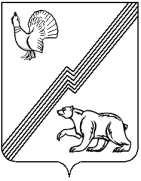 АДМИНИСТРАЦИЯ ГОРОДА ЮГОРСКАХанты-Мансийского автономного округа – ЮгрыПОСТАНОВЛЕНИЕот 30 июля 2012                                                                                                № 1882
О внесении изменений в постановлениеадминистрации города Югорска от 10.01.2012 №5В связи с уточнением объемов финансирования мероприятий внести в долгосрочную целевую программу «Совершенствование и развитие сети автомобильных дорог города Югорска на 2012-2020 годы» следующие изменения:1. В паспорте долгосрочной целевой программы раздел «Объемы и источники финансирования долгосрочной целевой программы» изложить в новой редакции (приложение1)2. Раздел 4 «Обоснование ресурсного обеспечения программы» изложить в новой редакции (приложение 2).3. Приложение 2 «Мероприятия программы «Совершенствование и развитие сети автомобильных дорог города Югорска на 2012-2020 годы» изложить в новой редакции (приложение 3).4. Опубликовать постановление в газете «Югорский вестник» и разместить на официальном сайте администрации города Югорска.5. Настоящее постановление вступает в силу после его официального опубликования в газете «Югорский вестник».6. Контроль за выполнением постановления возложить на заместителя главы администрации города Югорска – директора департамента жилищно-коммунального и строительного комплекса администрации города Югорска В.К. Бандурина.Глава администрации города Югорска                                                                         М.И. Бодак